Nombre de la actividad: Jornadas de entregas de Bolsas Solidarias a Familias afectadas por la Pandemia del COVID19.Actividad: Visitamos la Comunidad La Tejera para entregar esta mañana Bolsas Solidarias y Mascarillas a los Habitantes de la Comunidad. Informar a nuestra población que día a día estaremos visitando cada comunidad del Municipio para poder entregar esta ayuda, esto en el Marco de la Pandemia COVID-19.                        Fecha: 23 febrero de 2021.                                                                                               Ubicación: Comunidad La Tejera.                                                                                                        Hora: 11:30am.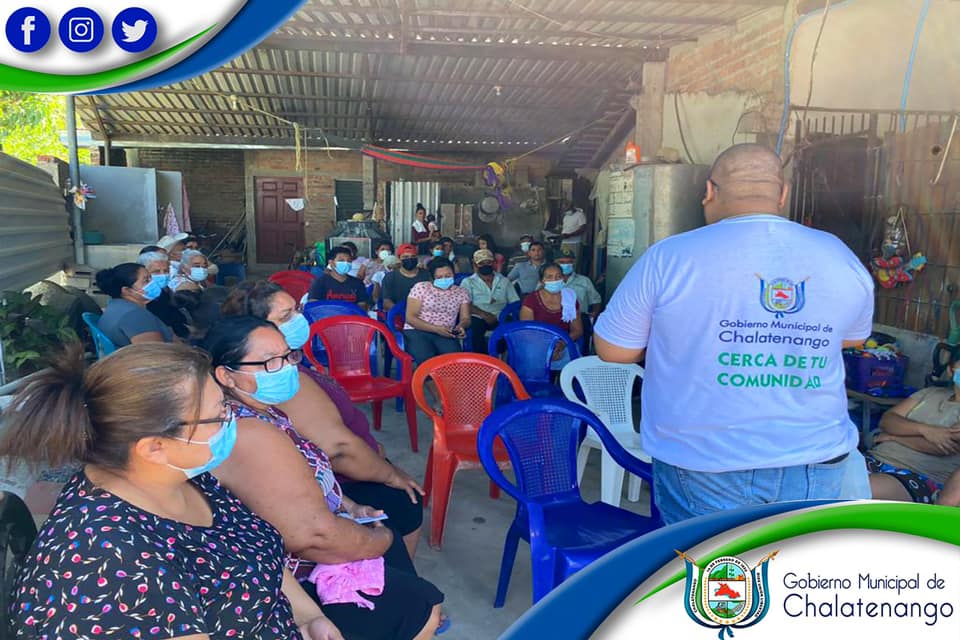 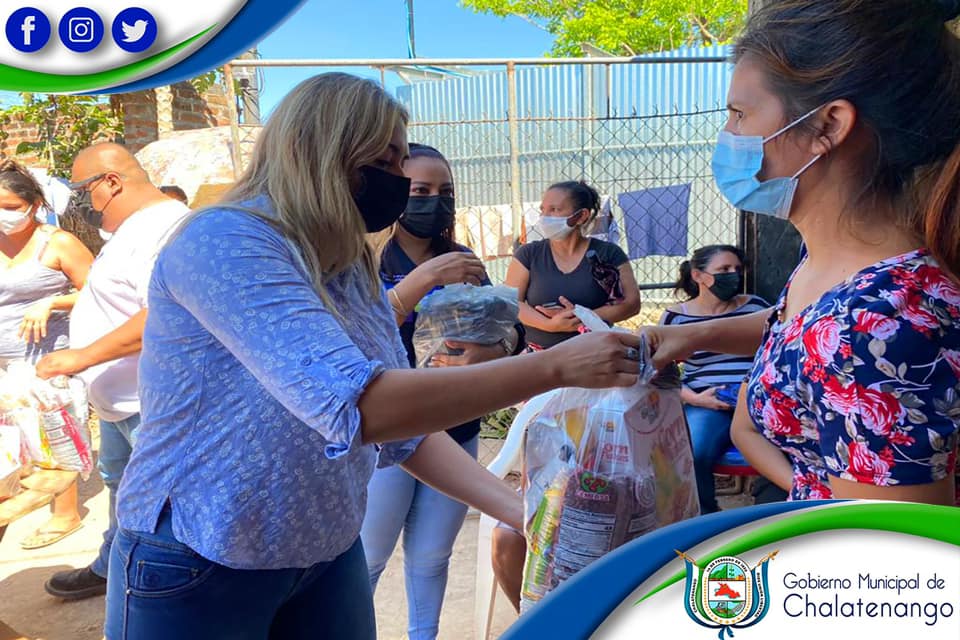 